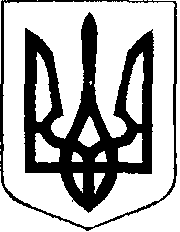                                                У К Р А Ї Н А            Жовківська міська рада  Жовківського району Львівської області	51-а сесія VIІ-го демократичного скликання 				         РІШЕННЯВід                              2020р.    № _______	м. ЖовкваПро надання дозволу ТзДВ «Шляхіндустрія» на виготовлення технічної документації із землеустрою щодо встановлення (відновлення) меж земельної ділянкиплощею 5,6093 га. для  виробничих потребпо вул. Лесі Українки, 77  в м.Жовкві.	Розглянувши лист  ТзДВ «Шляхіндустрія»  про надання дозволу на виготовлення технічної документації із землеустрою щодо встановлення (відновлення) меж земельної ділянки  площею 5,6093га. для виробничих потреб  по вул. Лесі Українки, 77 в м. Жовкві, керуючись частиною другою статті  118, 121  Земельного кодексу України та Законом України «Про місцеве самоврядування в Україні»”, Жовківська міська радаВ И Р І Ш И Л А:	 1. Дати дозвіл  Товариству з додатковою відповідальністю на розробку технічної документації із землеустрою щодо встановлення (відновлення) меж земельної ділянки в натурі (на місцевості) площею 5,6093 га. для  виробничих потреб по вул. Лесі Українки, 77 в м.Жовкві.             2. ТзДВ «Шляхіндустрія»  звернутися в ліцензовану землевпорядну організацію для виготовлення технічної документації із землеустрою щодо встановлення (відновлення) меж земельної ділянки в натурі (на місцевості) та подати на затвердження у встановленому законодавством порядку на розгляд сесії міської ради. 3. Контроль за виконанням даного рішення покласти на депутатську комісію з питань регулювання земельних відносин та охорони навколишнього середовища.Міський голова		                                                  Петро Вихопень